О проведении публичных  слушаний по вопросу  внесения  изменений  в Правила  землепользования и застройки Янгильдинского сельского поселения Козловского района Чувашской Республики, утвержденных решением Собрания депутатов Янгильдинского сельского поселения Козловского района от  10.12.2012 года  за № 47/2 В соответствии с Федеральным законом от 06.10.2003 №131-ФЗ «Об общих принципах организации местного самоуправления в Российской Федерации» от 29.12.2004 №190-ФЗ, Положением о порядке организации и проведения публичных слушаний по вопросам градостроительной деятельности на территории Янгильдинского сельского поселения Козловского района от 29.07.2008 №64/1 в целях рационального использования территории Янгильдинского сельского поселения Глава Янгильдинского сельского  поселения постановляет:1. Назначить публичные слушания по вопросу  внесения  изменений  в Правила  землепользования и застройки Янгильдинского сельского поселения Козловского района Чувашской Республики, утвержденных решением Собрания депутатов Янгильдинского сельского поселения Козловского района от  10.12.2012 года  за № 47/2   на  20 апреля  2016 года в 14 часов 00 минут в здании  администрации Янгильдинского сельского поселения Козловского района, по адресу: с. Янгильдино, ул. Школьная, д. 1 .2. Опубликовать в периодическом печатном издании «Козловский вестник» проект решения о внесении изменений по вопросу  внесения  изменений  в Правила  землепользования и застройки Янгильдинского сельского поселения Козловского района Чувашской Республики, утвержденных решением Собрания депутатов Янгильдинского сельского поселения Козловского района от  10.12.2012 года  за № 47/2  согласно приложения  (приложение № 1).И.о. главы Янгильдинского сельского  поселения                                        Ф. М. Тухватуллина                          Приложение № 1к постановлению главыЯнгильдинского сельского поселения от 20. .  № 01ПРОЕКТ РЕШЕНИЯ О ВНЕСЕНИИ ИЗМЕНЕНИЙ В ПРАВИЛА ЗЕМЛЕПОЛЬЗОВАНИЯ И ЗАСТРОЙКИ ЯНГИЛЬДИНСКОГО СЕЛЬСКОГО ПОСЕЛЕНИЯ  КОЗЛОВСКОГО РАЙОНА ЧУВАШСКОЙ РЕСПУБЛИКИ В соответствии с Федеральным законом от 6 октября 2003 года № 131-ФЗ «Об общих принципах организации местного самоуправления в Российской Федерации», Уставом Янгильдинского сельского  поселения, Правил землепользования и застройки Янгильдинского сельского поселения, утвержденных решением Собрания депутатов Янгильдинского сельского поселения от 10.12.2012 года № 47/2, решением Собрания депутатов Янгильдинского сельского поселения  Козловского района № 64/1 от  29.07.2008 года  в целях более рационального использования территории Янгильдинского сельского поселения  комиссия предлагает внести следующие изменения: 1. Изменить градостроительное зонирование земельного участка,  расположенного  по адресу: Чувашская Республика, Козловский район, Янгильдинское сельское поселение, в  юго-западнее ст. Тюрлема,  северо-западнее с. Янгильдино, с кадастровым номером 21:12: 160701:269, площадью 8,51га,  с зоны СХ-1 «Зона сельскохозяйственных угодий» в зону ПК-1 «Зона производственной деятельности. Недропользование»2. Изменить графическое изображение карт градостроительного зонирования территории  Янгильдинского сельского поселения в новых  редакции согласно приложению.3. Внести следующие изменения в текстовую часть  III. ГРАДОСТРОИТЕЛЬНЫЕ РЕГЛАМЕНТЫ  статьи 47. Перечень территориальных зон, выделенных на картах градостроительного зонирования территории Янгильдинского сельского поселения Козловского района Чувашской Республики Правил землепользования и застройки.ПК – 1. Зона производственной деятельности. НедропользованиеЗона размещения  объектов недропользования. Сочетание различных видов разрешенного использования недвижимости в единой зоне возможно только при условии соблюдения нормативных санитарных требований.Основные виды разрешенного использования:- осуществление геологических изысканий;- добыча недр открытым (карьеры, отвалы) и закрытым (шахты, скважины) способами;- размещение объектов капитального строительства, в том числе подземных, в целях добычи недр;- размещение объектов капитального строительства, необходимых для подготовки сырья к транспортировке и (или) промышленной переработке;- размещение объектов капитального строительства, предназначенных для проживания в них сотрудников, осуществляющих обслуживание зданий и сооружений, необходимых для целей недропользования, если добыча недр происходит на межселенной территорииВспомогательные виды разрешенного использования:-    офисы, конторы, административные службы производственных предприятий;бытовые здания для работников предприятий;научно-исследовательские, конструкторские и изыскательские лаборатории предприятий; объекты по обслуживанию грузовых автомобилей;открытые стоянки краткосрочного хранения автомобилей;пожарные части ведомственной пожарной охраны;объекты пожарной охраны (гидранты, резервуары, противопожарные водоемы);автозаправочные пункты;объекты технического и инженерного обеспечения предприятий;санитарно-технические сооружения и установки коммунального назначения, склады временного хранения отходов производства;временные автостоянки для легкового автотранспорта работников предприятий;благоустройство, озеленение.Условно разрешенные виды использования:отдельно стоящие объекты бытового обслуживания для производственного персонала;антенны сотовой, радиорелейной, спутниковой связи.Приложение №2к постановлению главыЯнгильдинского сельского поселенияот 20.02.2016 № 01ПОРЯДОКУЧАСТИЯ ГРАЖДАН ЯНГИЛЬДИНСКОГО СЕЛЬКОГО  ПОСЕЛЕНИЯКОЗЛОВСКОГО  РАЙОНА ЧУВАШСКОЙ РЕСПУБЛИКИ ВОБСУЖДЕНИИ ПРОЕКТА РЕШЕНИЯ  О ВНЕСЕНИИ ИЗМЕНЕНИЙИ ДОПОЛНЕНИЙ В  ПРАВИЛА ЗЕМЛЕПОЛЬЗОВАНИЯ И ЗАСТРОЙКИЯНГИЛЬДИНСКОГО СЕЛЬСКОГО ПОСЕЛЕНИЯ КОЗЛОВСКОГО РАЙОНА ЧУВАШСКОЙ РЕСПУБЛИКИИ УЧЕТА ПРЕДЛОЖЕНИЙ ПО ДАННОМУ ПРОЕКТУ РЕШЕНИЯ1. Общие положения1.1. Обсуждение гражданами Янгильдинского сельского поселения Козловского района Чувашской Республики проекта решения о внесении изменений и дополнений в Правила землепользования и застройки Янгильдинского сельского поселения Козловского района Чувашской Республики (далее - проект решения) является одним из способов непосредственного участия граждан в местном самоуправлении. Обсуждение призвано привлечению граждан Янгильдинского сельского поселения Козловского района Чувашской Республики к выработке конструктивных предложений по проекту решения на основе широкой гласности, сопоставления и учета различных мнений.1.2. Настоящий Порядок регулирует вопросы участия граждан в обсуждении проекта решения, а также учета их мнения при работе с данным проектом.1.3. Обеспечение организации подготовки и проведения обсуждения возлагается на администрацию Янгильдинского сельского поселения Козловского района Чувашской Республики (далее - администрацию).2. Обсуждение проекта решения2.1. Обсуждение проекта решения может осуществляться как индивидуально, так и коллективно, на собраниях (сходах) граждан по месту жительства, месту работы, на публичных слушаниях.2.2. Замечания, предложения, появившиеся как в результате коллективного обсуждения, так и от отдельных граждан Янгильдинского сельского поселения Козловского района Чувашской Республики, направляются в администрацию  (Чувашская Республика, с. Янгильдино, ул. Школьная, д. 1, тел. 24-2-15) в письменном или устном виде с указанием названия коллектива или фамилии, имени, отчества, адреса гражданина с момента опубликования проекта решения в течение 60 дней.2.3. Поступившие в администрацию замечания и предложения обобщаются в течение 1 дня и оформляются протоколом.2.4. Проект решения вместе с обобщенными замечаниями и предложениями обсуждается на публичных слушаниях, объявленных главой Янгильдинского сельского поселения Козловского района  Чувашской Республики.Приложение №3к постановлению главыЯнгильдинского сельского поселенияот 20.02.2016 г.  № 01Исходная карта градостроительного зонирования Янгильдинского сельского поселения Козловского района Чувашской Республики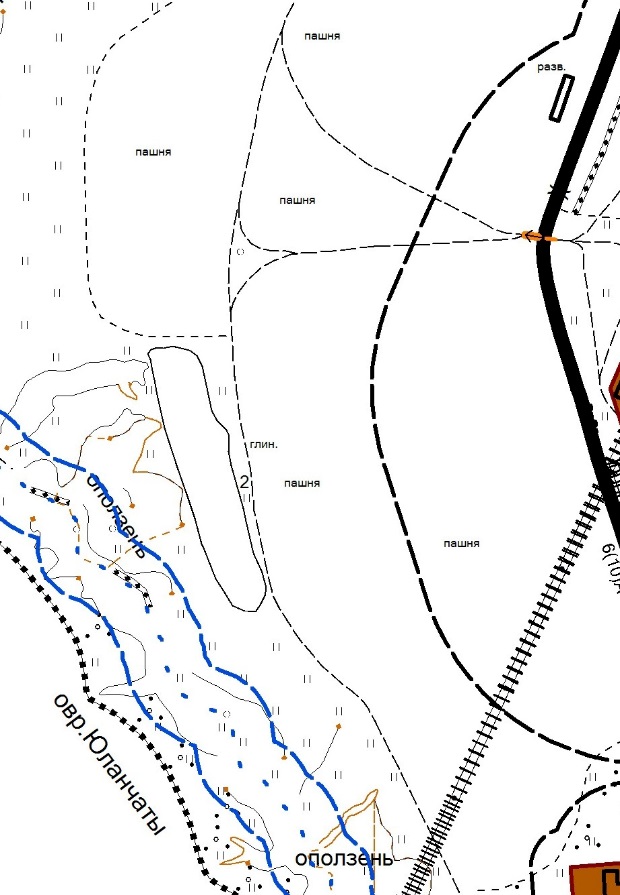 Измененная карта градостроительного планирования Янгильдинского сельского поселения Козловского района Чувашской Республики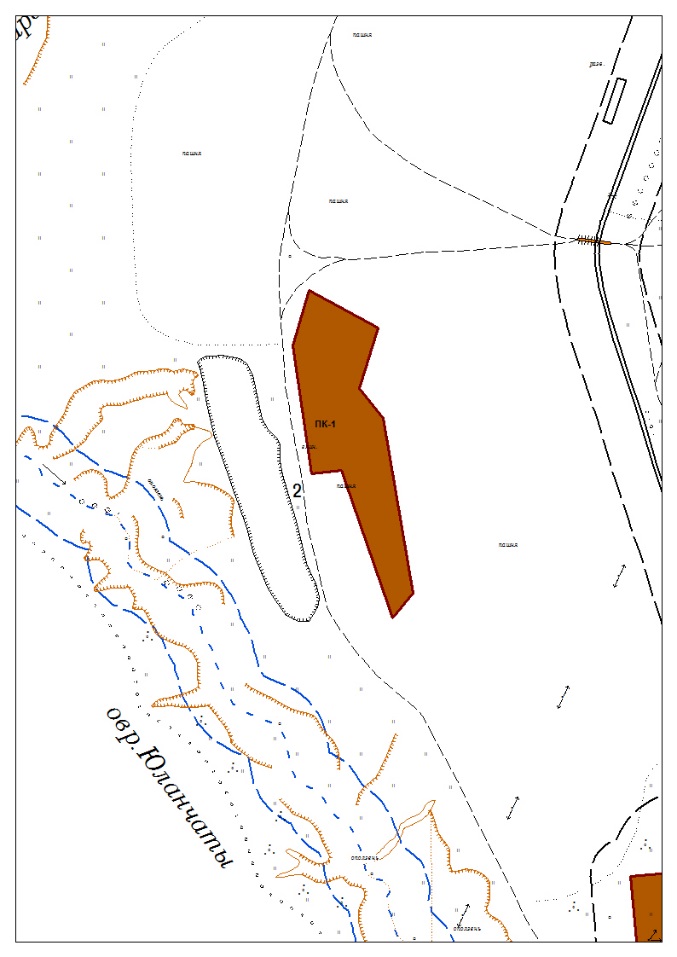 ЧĂВАШ РЕСПУБЛИКИКУСЛАВККА РАЙОНĚ 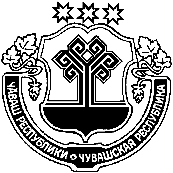 ЧУВАШСКАЯ РЕСПУБЛИКА КОЗЛОВСКИЙ РАЙОН  КАРМАШ ЯЛ ПОСЕЛЕНИЙĚН ПУСЛАХЕ ЙЫШĂНУ«20» февраля  2016 ç. № 01Кармаш ялěГЛАВА ЯНГИЛЬДИНСКОГО СЕЛЬСКОГОПОСЕЛЕНИЯ ПОСТАНОВЛЕНИЕ«20» февраля  . № 01село Янгильдино